The Power of Charity (Tzedakah)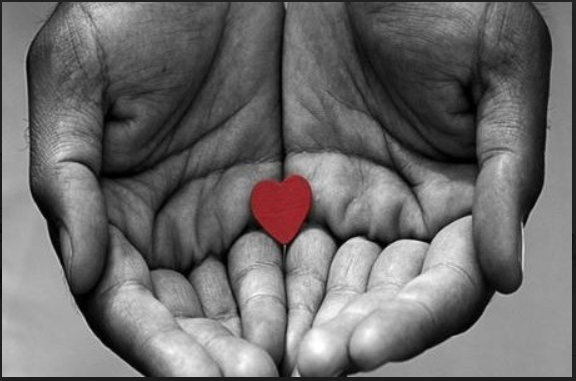 Pirkei Avos (3:7)Rabbi Elazar of Bartosa would say: Give Him what is His, for you and whatever is yours are His. As David says: "For everything comes from You, and from Your own hand we give to You" (I Chronicles 29:14).Pirkei Avos (3:17)...tithes are a protective fence for wealth…Pirkei Avos (5:16)There are four types of contributors to charity. One who wants to give but does not want others to give—is begrudging of others. One who wants that others should give but does not want to give—begrudges himself. One who wants that he as well as others should give, is a chassid. One who wants neither himself nor others to give, is wicked.Shulchan Aruch, Yoreh Deah 248:1#1Questions:How do you feel when someone asks you to give a donation?How do you feel after you gave a donation?#2Question:     What are the benefits of giving charity? #3Question:     Is it preferable to allocate one hundred dollars to one person, or to distribute one hundred dollars among one hundred people? #4Question:     Since God has the ability to nourish and sustain humanity without our help, why did God create a world with poor people?#5Rambam, Moreh Nevuchim (Guide of the Perplexed), Part III, Chapter 53 In Hebrew, charity is translated as Tzedakah. The root of the word  Tzedakah is "Tzedek" which means justice , righteousness.Question: What could be the reason for this?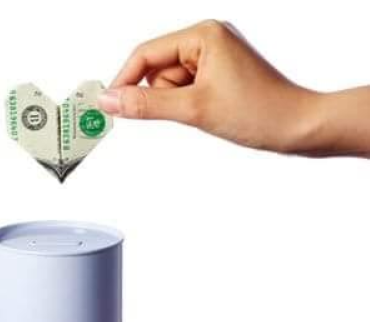 #6Talmud, Kesuvos 67bQuestion:     We see from here that when an exceptionally wealthy man loses his fortune, we are obligated to buy him a new fancy car and provide money for maintaining his big house. Shouldn't every Jew be treated equally, and every poor person be provided for his basic needs?#7The Eight Levels of Tzedakah Rambam, Hilchos Matnos Aniyim 10:7-14#8Avos D’Rabbi Nasan, Chapter 13#9Midrash Mishlei 11#10Question:     What is the practical lesson you learned today that you could implement in your daily life?Every man is obligated to give charity. Even a poor man who himself lives off charity is obligated to give [charity] from what he is given.כל אדם חייב ליתן צדקה אפילו עני המתפרנס מן הצדקה חייב ליתן ממה שיתנו לו.It was said regarding Hillel the Elder that he [raised money and] bought a riding horse and a servant for a poor person who had grown up wealthy. Once, when Hillel could not find a servant to run before the man and herald his arrival, he performed the task himself.אמרו עליו על הלל הזקן שלקח סוס ועבד לעני בן טובים אחד סוס לרכוב עליו ועבד לרוץ לפניו. פעם אחת לא מצא עבד לרוץ לפניו ורץ לפניו שלשה מילי1. There are eight levels of Tzedakah, each greater than the next. The highest level, above which there is no other, is to strengthen the name of another Jew by giving him a present or loan, or making a partnership with him, or finding him a job in order to fortify him until he no longer needs to rely on Tzedakah. For it is said, "You shall strengthen the stranger and the dweller in your midst so he may live with you" (Vayikra 25:35), that is to say, build him up until he needs no longer fall [upon the mercy of the community] or be lacking.2. Below this is the one who gives Tzedakah to the poor, but does not know to whom he gives, nor does the recipient know his benefactor. For this is performing a mitzvah for the sake of Heaven. This is like the Secret [Anonymous] Office in the Temple. There, the righteous gave secretly, and the virtuous poor drew sustenance anonymously. This is much like giving Tzedakah through a Tzedakah box. One should not put into the box unless he knows that the one responsible for the box is faithful and wise and a proper leader like Rabbi Chananya ben Teradyon.3. Below this is one who knows to whom he gives, but the recipient does not know his benefactor. The greatest sages used to walk about and surreptitiously put coins into the doors of the poor.4. Below this is one who does not know to whom he gives, but the poor person does know his benefactor. The greatest sages used to pack coins into their scarves and roll them up over their backs, and the poor would come and pick [the coins out of the scarves] so that they would not be ashamed.5. Below this is one who gives before he is asked.6. Below this is one who gives after being asked.7. Below this is one who gives to the poor less than sufficient but gladly and with a smile.8. Below this is one who gives to the poor person begrudgingly.א. שמנה מעלות יש בצדקה זו למעלה מזו, מעלה גדולה שאין למעלה ממנה זה המחזיק ביד ישראל שמך ונותן לו מתנה או הלואה או עושה עמו שותפות או ממציא לו מלאכה כדי לחזק את ידו עד שלא יצטרך לבריות לשאול, ועל זה נאמר והחזקת בו גר ותושב וחי עמך כלומר החזק בו עד שלא יפול ויצטרך. ב. פחות מזה הנותן צדקה לעניים ולא ידע למי נתן ולא ידע העני ממי לקח, שהרי זו מצוה לשמה, כגון לשכת חשאים שהיתה במקדש, שהיו הצדיקים נותנין בה בחשאי והעניים בני טובים מתפרנסין ממנה בחשאי, וקרוב לזה הנותן לתוך קופה של צדקה, ולא יתן אדם לתוך קופה של צדקה אלא אם כן יודע שהממונה נאמן וחכם ויודע להנהיג כשורה כר' חנניה בן תרדיון.ג. פחות מזה שידע הנותן למי יתן ולא ידע העני ממי לקח, כגון גדולי החכמים שהיו הולכין בסתר ומשליכין המעות בפתחי העניים.ד. פחות מזה שידע העני ממי נטל ולא ידע הנותן, כגון גדולי החכמים שהיו צוררים המעות בסדיניהן ומפשילין לאחוריהן ובאין העניים ונוטלין כדי שלא יהיה להן בושה.ה. פחות מזה שיתן לו בידו קודם שישאל. ו. פחות מזה שיתן לו אחר שישאל.ז. פחות מזה שיתן לו פחות מן הראוי בסבר פנים יפות. ח. פחות מזה שיתן לו בעצב.“Greet every person with a pleasant countenance.” What does this mean? It teaches us that even if a person gives someone the most precious gifts in the world but his face is gloomy, then the Torah considers it as if he gave nothing. But one who greets his friend with a pleasant countenance is considered to have given the best gifts in the world, even if he did not actually give any gifts at all.והוי מקבל את כל האדם בסבר פנים יפות כיצד מלמד שאם נתן אדם לחברו כל מתנות טובות שבעולם ופניו כבושים בארץ מעלה עליו הכתוב כאילו לא נתן לו כלום. אבל המקבל את חבירו בסבר פנים יפות אפילו לא נתן לו כלום מעלה עליו הכתוב כאלו נתן לו כל מתנות טובות שבעולם:Said Rabbi Avahu: If you see a man distributing his money to charity, be assured that he will be blessed with more, as is written, “There are those who distribute and get more” (Mishlei 11:24). Said R’ Shimon ben Gamliel in the name of R’ Yochanan: If you see a man who holds back from charity, be assured that he will lose money, as it is written, “[One who] holds himself back from doing righteousness will only lose out” (ibid).   א"ר אבהו אם ראית אדם מפזר מעותיו לצדקה הוי יודע שהוא מוסיף שנאמר (משלי יא:כד)  "יש מפזר ונוסף עוד." ... ארשב"ג א"ר יוחנן אם ראית אדם שמונע עצמו מן הצדקה הוי יודע שהוא מתחסר שנאמר (משלי יא:כד) "וחושך מיושר אך למחסור."